Chcemy poznać Pani/Pana zdanie na temat wybranych spraw dotyczących naszej szkoły. Dzięki Twojej opinii możemy spróbować zmienić coś w szkole na lepsze. Ankieta jest anonimowa. Bardzo prosimy o szczere odpowiedzi.Poniżej znajduje się lista zdań. Proszę uważnie przeczytać każde z nich i zastanowić się, w jakim stopniu Pani/Pan się z nim zgadza. Proszę wstawić X w jedną kratkę w każdym wierszu.Dziękujemy za wypełnienie ankiety!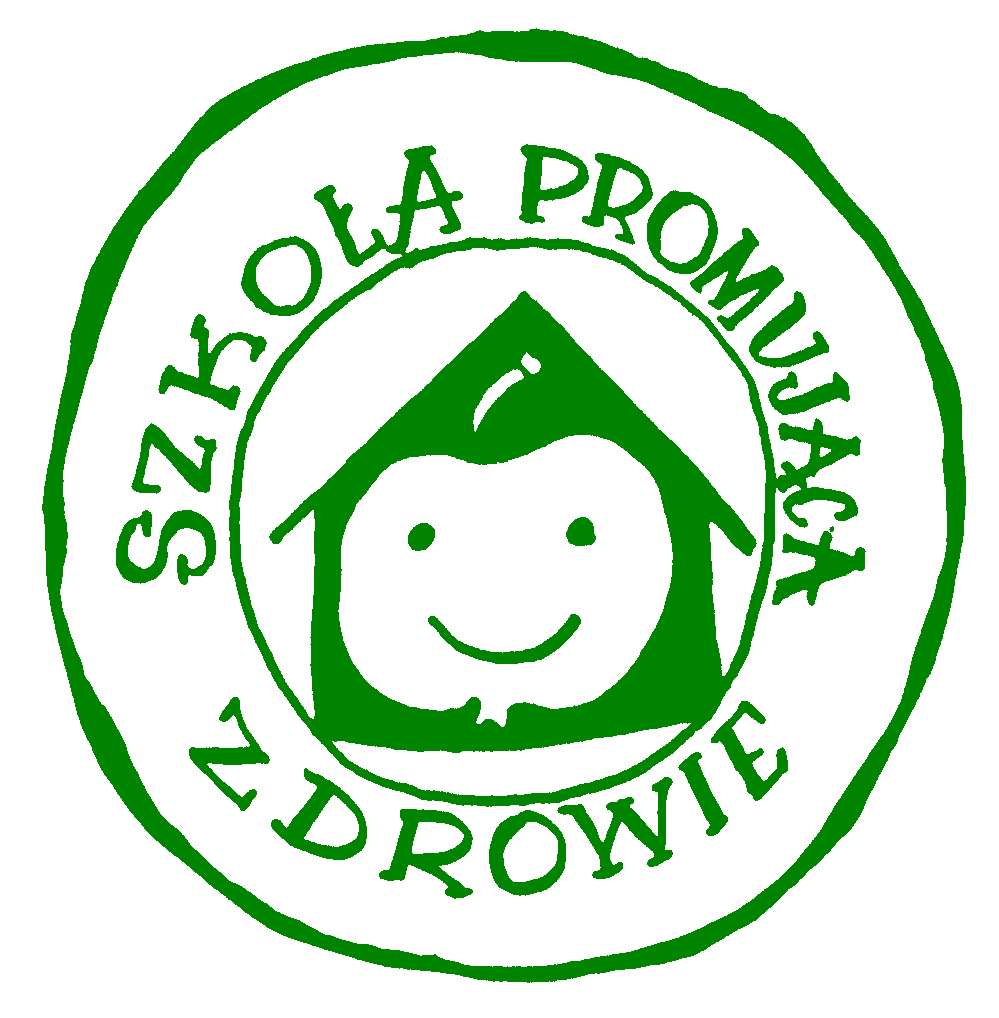 ZAŁĄCZNIK NR 4              Ankieta dla pracowników szkoły, 
                    którzy nie są nauczycielami1234TakRaczej takRaczej nieNieWarunki dla tworzenia szkoły promującej zdrowieWarunki dla tworzenia szkoły promującej zdrowieWarunki dla tworzenia szkoły promującej zdrowieWarunki dla tworzenia szkoły promującej zdrowieWarunki dla tworzenia szkoły promującej zdrowieW szkole, w której pracuję uważa się, że zdrowie i dobre samopoczucie jest ważną sprawą 8Wyjaśniono mi, co to znaczy, że szkoła, w której pracuję, jest szkołą promującą zdrowie71W szkole podejmowane są działania na rzecz promocji zdrowia pracowników, którzy nie są nauczycielami (np. organizowane są szkolenia/warsztaty na temat zdrowia i dbałości o nie, jesteśmy zachęcani do dbałości o zdrowie, organizowane są zajęcia ruchowe dla pracowników szkoły)512Atmosfera w szkole Atmosfera w szkole Atmosfera w szkole Atmosfera w szkole Atmosfera w szkole Jestem pytany o zdanie w sprawach dotyczących życia i pracy szkoły62Moje zdanie na temat życia i pracy szkoły jest brane pod uwagę26Dyrekcja jest dla mnie życzliwa8Czuję się doceniana/-ny przez dyrekcję8Dyrekcja szkoły udziela mi pomocy, gdy jej potrzebuję8Nauczyciele są jest dla mnie życzliwi8Nauczyciele szanują moją pracę8Nauczyciele pomagają mi, gdy tego potrzebuję71Pracownicy szkoły, którzy nie są nauczycielami, są dla siebie życzliwi8Pracownicy szkoły, którzy nie są nauczycielami, chętnie współpracują ze sobą8Pracownicy szkoły, którzy nie są nauczycielami, pomagają sobie wzajemnie, gdy jest taka potrzeba 8Czuję, że uczniowie mnie lubią71Większość uczniów reaguje na moje prośby i zalecenia71Większość uczniów szanuje moją pracę71Szkolenia dotyczące zdrowia dla pracowników w szkole Szkolenia dotyczące zdrowia dla pracowników w szkole Szkolenia dotyczące zdrowia dla pracowników w szkole Szkolenia dotyczące zdrowia dla pracowników w szkole Szkolenia dotyczące zdrowia dla pracowników w szkole Uczestniczyłam/-em w ostatnich 3 latach w zajęciach/szkoleniach dotyczących zdrowia pracowników szkoły4112Warunki i organizacja pracy w szkoleWarunki i organizacja pracy w szkoleWarunki i organizacja pracy w szkoleWarunki i organizacja pracy w szkoleWarunki i organizacja pracy w szkoleUczniowie zachowują porządek i dbają o czystość w szkole 
(np. nie śmiecą, nie niszczą sprzętu)521Moja praca w szkole jest dobrze zorganizowana, równomiernie rozłożone są zadania621234TakRaczej takRaczej nieNieSamopoczucie w pracy w szkoleSamopoczucie w pracy w szkoleSamopoczucie w pracy w szkoleSamopoczucie w pracy w szkoleSamopoczucie w pracy w szkoleZwykle dobrze czuję się w pracy w szkole71Lubię pracować w tej szkole71Poleciłabym/-łbym innym osobom tę szkołę jako przyjazne miejsce pracy8Co powoduje, że DOBRZE czuje się Pan/Pani w pracy w szkole? – proszę wpisaćWspółpraca i koleżeństwo – 7, życzliwość współpracowników – 2, dobra atmosfera – 5, warunki pracy - 1Co powoduje, że ŹLE czuje się Pan/Pani w pracy w szkole? – proszę wpisaćCo Pan/Pani zrobił/-a dla swojego zdrowia w ostatnim roku?Co Pan/Pani zrobił/-a dla swojego zdrowia w ostatnim roku?Co Pan/Pani zrobił/-a dla swojego zdrowia w ostatnim roku?Niżej podano przykłady działań, które sprzyjają zdrowiu i dobremu samopoczuciu. 
Proszę pomyśleć, czy w ostatnim roku podejmował/-a Pan/Pani takie działania. Proszę wstawić X w jedną kratkę w każdym wierszu.Niżej podano przykłady działań, które sprzyjają zdrowiu i dobremu samopoczuciu. 
Proszę pomyśleć, czy w ostatnim roku podejmował/-a Pan/Pani takie działania. Proszę wstawić X w jedną kratkę w każdym wierszu.Niżej podano przykłady działań, które sprzyjają zdrowiu i dobremu samopoczuciu. 
Proszę pomyśleć, czy w ostatnim roku podejmował/-a Pan/Pani takie działania. Proszę wstawić X w jedną kratkę w każdym wierszu.12TakNieStaram się być bardziej aktywna/-y fizycznie (np. więcej chodzić, biegać, jeździć na rowerze, ćwiczyć, tańczyć, uprawiać sport)8Zwracam większą uwagę na to, jak się odżywiam (np. jem codziennie śniadanie, owoce 
i warzywa, piję więcej mleka lub kefiru/jogurtu, ograniczam słodycze, tłuszcz, sól)8Zwracam większą uwagę na systematyczne wykonywanie samobadania (np. masy ciała, ciśnienia tętniczego, kobiety – piersi; mężczyźni – jąder)8Zwracam większą uwagę na utrzymywanie dobrych relacji z bliskimi osobami 
(np. rodziną, znajomymi)8Zwracam się do innych ludzi o pomoc, gdy mam jakiś trudny problem do rozwiązania8Znajduję częściej czas na relaks/odpoczynek (np. „wyluzowuję” się, robię to, co lubię)71Staram się szukać pozytywów zarówno w sobie, jak i w innych ludziach 
(np. w uczniach, współpracownikach, rodzinie, znajomych)8Rozwijam swoje umiejętności radzenia sobie ze stresem, napięciami62Wyeliminowałam/-em jakieś zachowanie ryzykowne dla zdrowia, np. rzuciłam/-em palenie, nie nadużywam alkoholu, lub podjęłam/-jąłem próby w tym kierunku (jeżeli nie podejmowałaś/-eś takich zachowań, opuść ten punkt)71